                                                         ΑΝΑΚΟΙΝΩΣΗ Ανακοινώνεται ότι η προγραμματισμένη για τις 22 Δεκεμβρίου 2015 τελετή ορκωμοσίας των πτυχιούχων της εξεταστικής περιόδου Σεπτεμβρίου 2015, στο Αμφιθέατρο «Ευθύμιος Παπαντωνίου» (ΑΕΠ) της Οδοντιατρικής Σχολής, αναβάλλεται. Θα ακολουθήσει ανακοίνωση ως προς τη νέα ημερομηνία διεξαγωγής της.                                                              ΑΠΟ ΤΗΝ ΓΡΑΜΜΑΤΕΙΑ ΤΟΥ ΤΜΗΜΑΤΟΣ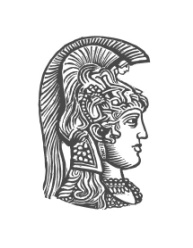 ΕΛΛΗΝΙΚΗ ΔΗΜΟΚΡΑΤΙΑΕθνικόν και ΚαποδιστριακόνΠανεπιστήμιον ΑθηνώνΣΧΟΛΗ ΕΠΙΣΤΗΜΩΝ ΥΓΕΙΑΣΟΔΟΝΤΙΑΤΡΙΚΗ ΣΧΟΛΗΔιεύθυνση: Θηβών 2, ΓουδήΤ.Κ. 11527Πληροφορίες: Δ. ΛυκούρηΤηλέφωνο: 210 746 1105e-mail:                           Αθήνα 01/12/2015 